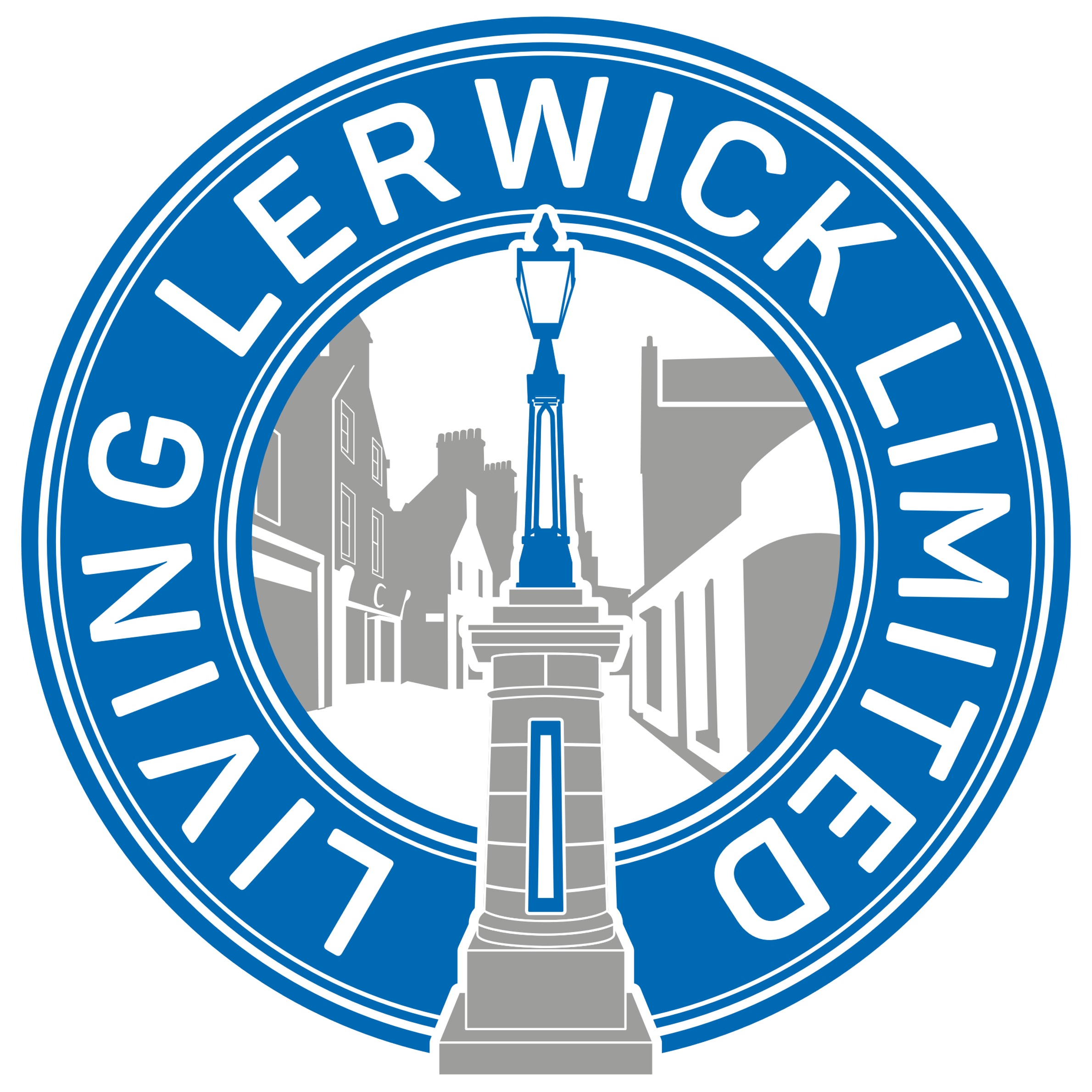 ELF HUNTFind all the elves hiding in Commercial Street windows or they might even be hiding inside!!Make a note of their name next to the business they are hiding in.When you have located them all, return your completed sheet to the Tourist Information Office and collect your prize!Hand your form into the VisitScotland office by 5pm on Monday 20th December to collect your reward.ANDERSON & COANTIQUES & COLLECTABLESAURORABEGGSBURNS LANE CLOTHINGCAMERA CENTREGEORGE ROBERTSONSINTERSPORTJAMIESONSLHD CUSTOM CLOTHINGLOVE FROM SHETLANDLERWICK PORT AUTORITYM&CONINIANNORDSTERNA BOUTIQUEOUTDOOR TREKPEERIE ISLES PEERIE CAFÉR.A.MRW BAYESROYAL BANK OF SCOTLANDSPECSAVERSTOURIST INFORMATION SHOPTHULECRAFTWINE SHOPWESTSIDE PINEUNIVERSAL STORES